Purpose of the ReportTo outline the proposed process including the timeline and proposed format for the development of the Nottinghamshire Children, Young People and Families Plan (CYPF Plan) for 2016-18.To agree the draft priorities for the CYPF Plan prior to consultation with key stakeholders. Information and AdviceBackgroundThe current CYPF Plan covers the two year period up to the end of March 2016, and will therefore need updating and revising over the next few months.It is intended the CYPF Plan for 2016-18 will be a published document outlining the priorities and key actions of Nottinghamshire Children’s Trust. The CYPF Plan will describe how Nottinghamshire County Council will fulfil its statutory responsibility, as the lead partner in the Children’s Trust, to make arrangements to promote co-operation to improve children’s well-being (Children Act 2004).The CYPF Plan will not detail all the services of partner organisations within the Children’s Trust, but instead will focus on co-ordinated planning and integration of services in order to improve the outcomes for children, young people and their families in Nottinghamshire.  It will also provide a framework for the management of performance improvement.The proposed timeline and consultation process for developing the CYPF Plan 2016-2018 Table 1 below summarises the proposed timeline for developing the CYPF Plan for 2016-2018.Table 1 Timeline for the development of the CYPF Plan for 2016-2018Between October and December 2015 it is proposed a short consultation process will take place across the Trust with key stakeholders and service users.  Key groups to be consulted with will include the Nottinghamshire Safeguarding Children Board (NSCB) and the Young People’s Board.  During November 2015, three locality ‘roadshows’ will be held to consult front line practitioners and team managers about the CYPF Plan.Following this consultation a final draft of the CYPF Plan will be presented to the Children’s Trust Board at its meeting in February 2016.  Partners represented on the Children’s Trust will be invited to seek approval through their own governance structures. The County Council will seek approval for the CYPF Plan at the meetings of the Children and Young People’s Committee in March 2016 and the Policy Committee in April 2016.  Following approval it will then be published on the Council’s website.  To support the delivery of the CYPF Plan, annual delivery plans will be developed to provide more detail on specific actions and responsibilities. The proposed format of the CYPF Plan 2016-18It is suggested that the CYPF Plan be produced as an electronically-published document, its size being the equivalent of no more than about twelve pages of A4. Table 2 below outlines the proposed structure and contents of the CYPF Plan. Table 2 Proposed structure and content of the CYPF Plan for 2016-2018An Equality Impact Assessment will be developed alongside the CYPF plan.Appendix A provides an example of the proposed layout for each of the Plan’s priorities. The proposed priorities for the CYPF Plan 2016-18It is proposed that the four priorities for the CYPF Plan for 2016-2018 will be as follows:Children and young people are safe in NottinghamshireChildren and young people are happy and healthy in NottinghamshireChildren and young people achieve their potential in NottinghamshireChildren and young people and families receive the support they need when required in NottinghamshireAppendix B illustrates how these proposed priorities match across to the priorities in other strategic plans including the Health and Wellbeing Board Strategy and the County Council’s Strategic Plan.The CYPF Plan 2012-2014 had a fifth priority which was for the delivery of integrated services for children and young people with complex needs or disabilities.  The last two years has seen the implementation of the SEND reforms including the Education, Health and Care Plan, as outlined in the Children and Families Act 2014.  In addition, a work programme has been established for the integration of services.  The various elements of this work programme will be covered by the four priorities in paragraph 15 above.  It is therefore proposed not to have a separate priority covering the needs of children and young people with complex needs or disabilities.  In addition to the four priorities two key areas for development running through the CYP Plan 2016-2018 will be the further integration of children’s services and the workforce development of the children’s workforce.RECOMMENDATION/SThat the Children’s Trust Board approves the proposed process and timeline for the development of the Nottinghamshire Children, Young People and Families Plan for 2016-18.That the Children’s Trust Board approves the draft priorities for the CYPF Plan for consultation with key stakeholders. Chris JonesSenior Practitioner, Strategy and Planning	For any enquiries about this report please contact:Chris Jones, Senior Practitioner, Strategy and PlanningT: 07824869067E: christopher.1.jones@nottscc.gov.ukBackground Papers	NoneAppendix A – Proposed format of the Children, Young People and Families Plan (2016-2018) Appendix B – Related Priorities in Key Strategic PlansAppendix A – Proposed format of the CYPF Plan (2016-2018) 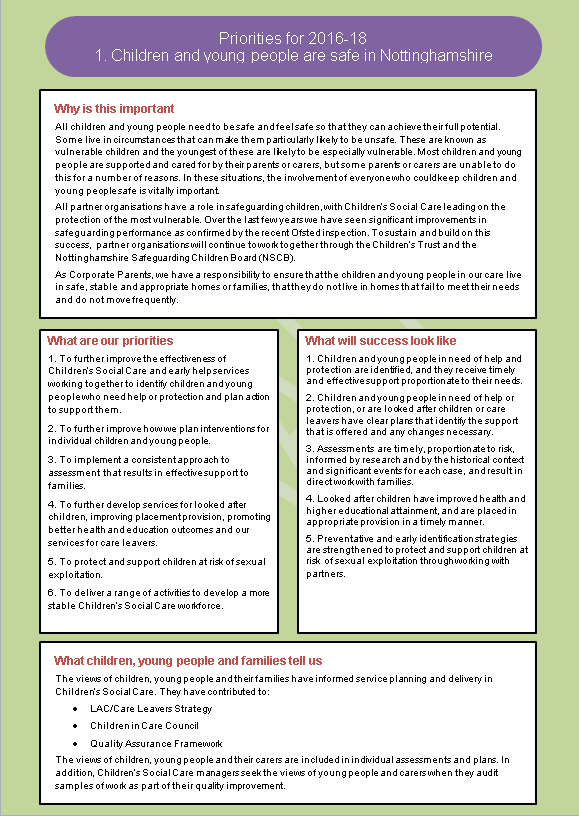 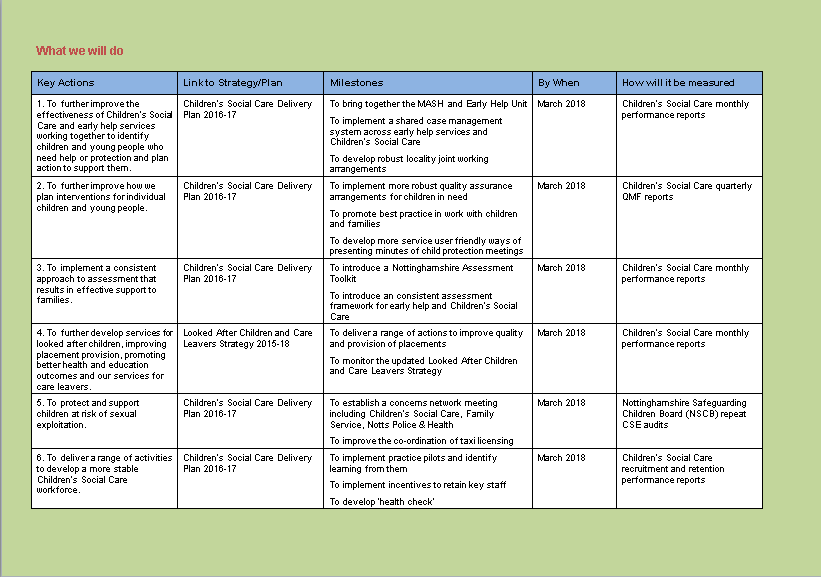 Appendix B – Related Priorities in Key Strategic Plans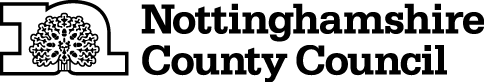 Report to Children’s Trust                           Board08 October 2015                             Agenda Item: 4Children’s Trust Board Sponsor: Derek Higton, Service Director, Youth, Families and Culture Children’s Trust Board Sponsor: Derek Higton, Service Director, Youth, Families and Culture Children, young people and families plan 2016-18 Children, young people and families plan 2016-18 ActivityBy whenApproval by the Children’s Trust Board of proposed timeline, format and draft priorities for the CYPF Plan for 2016-20188 October 2015Consultation with key stakeholders including Nottinghamshire Safeguarding Children Board (NSCB), children and young peopleOctober to December 2015Children’s Trust CYPF Plan workshops for the Children’s workforceNovember 2015First draft of the CYPF Plan for approval by the Children’s Trust Board4 February 2016CYPF Plan approved by the Children’s Trust Board 18 March 2016CYPF Plan approved by the County Council’s Children and Young People’s Committee21 March 2016CYPF Plan approved by the Health and Wellbeing Board6 April 2016CYPF Plan approved by the County Council’s Policy Committee20 April 2016CYPF Plan is published on the County Council’s website6 May 2016SectionNotesForeword Chair of the Children and Young People’s Committee and the Corporate Director for Children, Families and Cultural ServicesIntroductionPurpose of the CYPF Plan; the contributing partners, ambition and principlesContextCurrent performance (KPI’s), Ofsted, JSNA, key drivers & priorities for the next couple of years including why the priorities were chosen, and the consultation process to produce the planPriorities for 2016-2018For each priority no more than two sheets will provide the following information:Why is this importantWhat are our key actionsWhat will success What children, young people and families tell us?What we will do – including milestones and outcome measuresHow we will deliver these priorities?Developing the children’s workforce, further integration of services based upon localities and the targeting of resourcesAdditional informationHow the CYPF Plan will be monitored and reviewed; related plans and strategies, glossaryProposed priority for the CYPF Plan 2016-2018NCC Delivery Plan 2014-18Health and Wellbeing Strategy 2014-17NSCB Business Plan 2014-16Children and young people are safe in NottinghamshireThe most vulnerable children and adults will be effectively protected and supportedWork together to keep children and young people safe To ensure that the work of the NSCB and its partner agencies is focussed on the most vulnerableTo provide effective scrutiny of safeguarding outcomes for children (including workforce development,  procedures & guidance) To strengthen the role and engagement of partner agencies in the work of the NSCBTo ensure frameworks to support safeguarding are in place and that the NSCB is effective at the delivery of its core purposeChildren and young people are happy and healthy in NottinghamshireImprove children and young people's health outcomes through the integrated commissioning of services Children and young people achieve their potential in NottinghamshireMore young people will be in work, education or trainingOur children and young people will attain higher educational standards than the national average in good and outstanding schoolsThe attainment gap in education continues to close for all agesAdditional school places will be available where they are most neededYoung people are supported to reach their potentialClose the gap in educational attainment Children and young people and families receive support when required in NottinghamshireChildren and young people receive the help and support they require to be safe and thriveProvide children and young people with the early help support they need Deliver integrated services for children and young people with complex needs or disabilities 